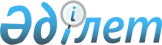 О сокращении штатной численности отдельных государственных органов Республики Казахстан, содержащихся за счет республиканского бюджета
					
			Утративший силу
			
			
		
					Распоряжение Президента Республики Казахстан от 7 декабря 1996 г. N 3261. Утратило силу - Указом Президента РК от 15  июля 1999 г. N 171 ~U990171



      В соответствии с пунктом 4 Указа Президента Республики
Казахстан от 29 октября 1996 г. N 3168 "О совершенствовании структуры
центральных исполнительных органов и сокращении численности
государственных органов" утвердить предельную штатную численность
государственных органов, содержащихся за счет республиканского
бюджета, согласно приложению.





     Президент
Республики Казахстан

                                          Приложение



                                  к распоряжению Президента
                                     Республики Казахстан
                                  от 7 декабря 1996 г. N 3261











                            Предельная штатная численность отдельных




           государственных органов Республики Казахстан,
           содержащихся за счет республиканского бюджета
<*>

     Сноска. Внесены изменения - Распоряжениями Президента РК
от 1 июля 1997 г. N 3576  
 N973576_ 
 ; от 8 мая 1998 г. N 3948  
 N983948_ 
 .

ДДДДДДДДДДДДДДДДДДДДДДДДДДДДДДДДДДДДДДДДДДДДДДДДДДДДДДДДДДДДДДДДДДДД
                                        і          Численность
                                        іДДДДДДДДДДДДДДДДДДДДДДДДДДД
                                        і  аппарата      іместных
                                        іреспубликанскогоіорганов
                                        і    органа      і
ДДДДДДДДДДДДДДДДДДДДДДДДДДДДДДДДДДДДДДДДДДДДДДДДДДДДДДДДДДДДДДДДДДДД
Аппарат Палат Парламента                     268            -
Администрация Президента
Республики Казахстан                         320            -
Управление Делами Президента
Республики Казахстан                         213            -
Аппарат Конституционного Совета               22            -
Аппарат Счетного комитета по
контролю за исполнением
республиканского бюджета                      14            -
Хозу Парламента Республики
Казахстан                                     32            -
Хозу Президента и Правительства
Республики Казахстан                          56            -
Аппарат Верховного Суда                      110            -
Областные суды                               -              1516 
<*>

Районные суды                                -              6495 
<*>
    
Военные суды                                 -               196
Генеральная Прокуратура                      310            4160
Национальное агентство по делам
печати и массовой информации                  59              38
Комитет национальной безопасности            278             без
                                                          сокращения
Государственный следственный комитет         314             без





                                                                                                                    сокращения




          Сноска. Приложение с изменениями, внесенными распоряжением Президента
РК от 11 июля 1998 г. N 4011.  
 N984011_ 
      








					© 2012. РГП на ПХВ «Институт законодательства и правовой информации Республики Казахстан» Министерства юстиции Республики Казахстан
				